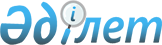 Об организации и обеспечении в январе-марте 2010 года приписки граждан мужского пола, которым в год приписки исполняется семнадцать лет к призывному участку
					
			Утративший силу
			
			
		
					Решение акима Аккольского района Акмолинской области от 22 января 2010 года № 1. Зарегистрировано Управлением юстиции Аккольского района Акмолинской области 2 февраля 2010 года № 1-3-131. Утратило силу - решением акима Аккольского района Акмолинской области от 20 декабря 2010 года № 15

      Сноска. Утратило силу - решением акима Аккольского района Акмолинской области от 20 декабря 2010 года № 15      В соответствии со статьей 33 Закона Республики Казахстан от 23 января 2001 года «О местном государственном управлении и самоуправлении в Республике Казахстан», статьей 17 Закона Республики Казахстан от 8 июля 2005 года «О воинской обязанности и воинской службе», Правилами о порядке ведения воинского учета военнообязанных и призывников в Республике Казахстан, утвержденных постановлением Правительства Республики Казахстан от 5 мая 2006 года № 371, аким Аккольского района РЕШИЛ:



      1. Организовать и обеспечить в январе-марте 2010 года приписку граждан мужского пола, 1993 года рождения, которым в год приписки исполняется семнадцать лет, к призывному участку государственного учреждения «Отдел по делам обороны Аккольского района Акмолинской области».



      2. Признать утратившим силу решение акима Аккольского района «О проведении приписки граждан 1992 года рождения к призывному участку» от 21 января 2009 года № 1 (зарегистрировано в Реестре государственной регистрации нормативных правовых актов № 1-3-101, опубликовано 13 февраля 2009 года в районных газетах «Акқөл өмірі» и «Знамя Родины КZ»).



      3. Контроль за исполнением настоящего решения возложить на заместителя акима района Канатову Р.М.



      4. Настоящее решение вступает в силу со дня государственной регистрации в Управлении юстиции Аккольского района и вводится в действие со дня официального опубликования.      Аким района                                А.Уисимбаев      СОГЛАСОВАНО:      Начальник государственного

      учреждения «Отдел по делам

      обороны Аккольского

      района Акмолинской области»                Арапов А.
					© 2012. РГП на ПХВ «Институт законодательства и правовой информации Республики Казахстан» Министерства юстиции Республики Казахстан
				